Titre : PERSONNALISER SON CAHIER. https://www.opensign.eu/fr/educational_sheet/141Catégorie d’âge : 6 -12 ansAuteurs: Institut des Sourds de Turin www.istitutosorditorino.org Compétences : Les élèves apprendront à personnaliser un objet personnel, qui leur tient à coeur.Les élèves utiliseront leur créativité pour créer quelque chose de nouveau et de personnel.Les élèves seront conscients de leur identité.Compétences relatives aux programmes européens : http://eur-lex.europa.eu/legal-content/FR/TXT/?uri=LEGISSUM%3Ac11090L'évaluation formative :Identifier les principaux matériaux et outils nécessaires (cahier, ciseaux…).Comprendre la notion d’identité.Imaginer ce qu’ils doivent créer, réfléchir à un nouvel objet.L'évaluation sommative :Communiquez vos pensées personnelles, impressions, créativité en créant un nouvel objet et amusez-vous.Liste de vocabulaires spécifiques / Mots-clés :Imagination, identité, créativité, art.Courte description de la progression pédagogique/scénario :L'enseignant et les élèves prépareront et rassembleront le matériel nécessaire : des ciseaux, un cahier, des papiers de couleur, des crayons et des feutres, de la colle, tout ce les élèves pourraient aimer (autocollants, rubans, tissus, etc.).L'enseignant expliquera que nous pouvons personnaliser certains objets, mais que d’autres objets doivent avoir les mêmes caractéristiques pour être compris par tout le monde. Par exemple, les feux de circulation ont un feu rouge pour communiquer à tous pour s’arrêter.L’enseignant stimulera la créativité et les goûts personnels en demandant aux enfants ce qu’ils aiment et ce qu’ils n’aiment pas.L'enseignant accompagnera les élèves lors de la décoration d'un cahier personnel et combinera la récréation avec l'enseignement.Matériel nécessaire / Exigences techniques :Des ciseaux, un cahier, des papiers de couleur, des crayons et des feutres, de la colle.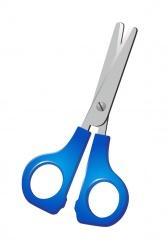 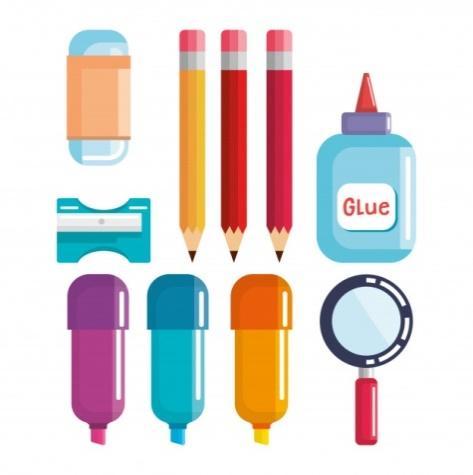 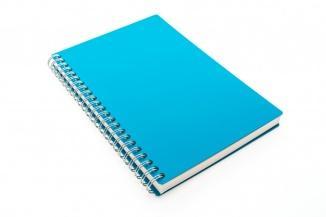 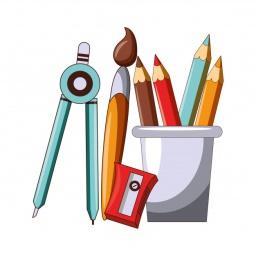 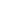 Focus sur la langue des signes : Signez le nouveau vocabulaire, signez les principaux éléments nécessaires à la personnalisation d’un cahier, signez les étapes à suivre pour créer ce nouvel objet.Dessinez-vous et remplissez les informations vous concernant.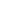 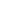 NOM _______________________________________PRÉNOM ___________________________________ÂGE ________________________________________MON ÉCOLE _______________________________MA COULEUR PRÉFÉRÉ  ____________________MON SPORT PRÉFÉRÉ _________________________________________________MA MATIÈRE PRÉFÉRÉE ________________________________________________MES TROIS QUALITÉS ___________________________________________________________________________________________________________________________________________________________________________________________________________________________MES TROIS DÉFAUTS____________________________________________________________________________________________________________________________________________________________________________________________________________________________________Entoure les choses que tu aimes.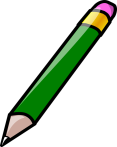 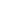 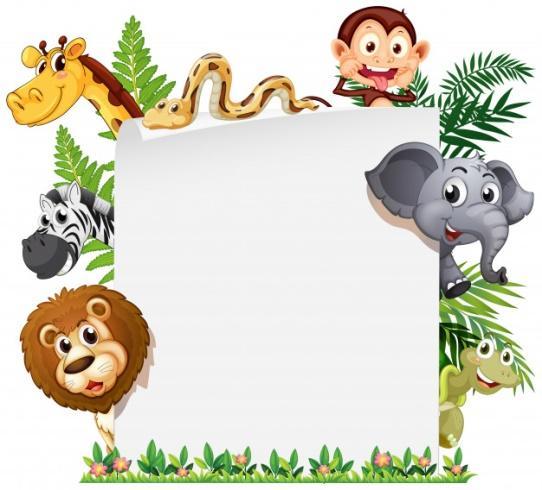 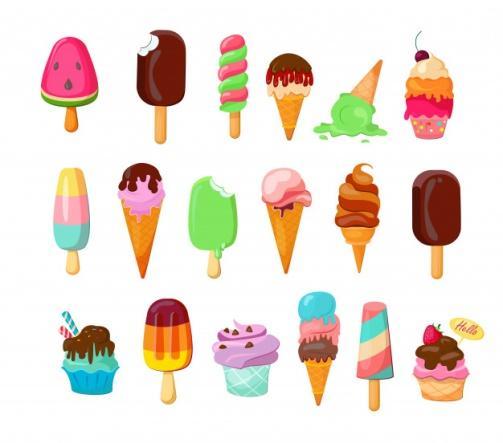 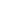 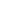 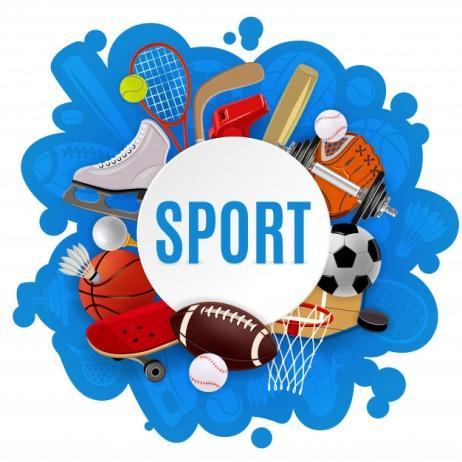 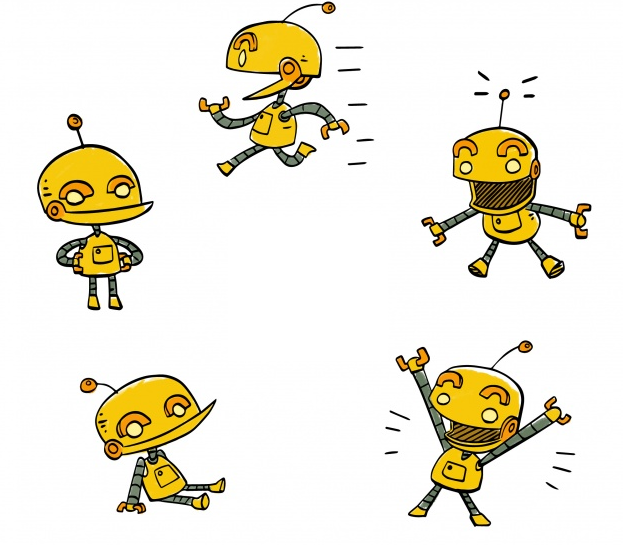 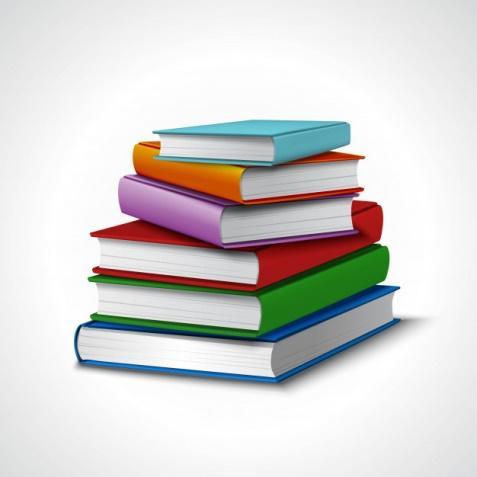 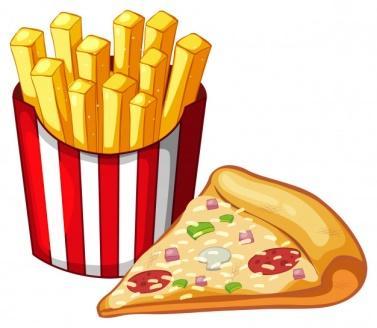 Dessine et décris ton meilleur ami.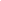 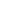 NOM _____________________________________________________________________PRÉNOM _________________________________________________________________ÂGE _______________   CARACTÉRISTIQUES PHYSIQUES _________________________________________________________________________________________________SON JEU PRÉFÉRÉ _________________________________________________________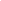 SON ALIMENT PRÉFÉRÉ EST _________________________________________________________________________________________IL/ELLE  EST MON/MA  MEILLEUR.E  AMI.E PARCE QUE ___________________________________________________________________________________________________________________________________________________________________________________________________________________________________________________________________________________________________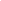 D'où je viens ? Dessine-toi, ainsi que les membres de ta famille (une personne dans chaque cercle). Coupe et colle-les sur l'arbre afin de créer 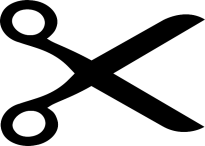 ton arbre généalogique ! 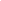 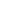 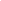 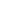 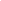 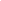 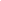 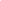 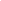 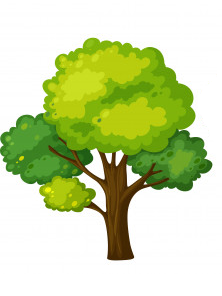 Prolongements / liens vers d’autres ressources numériques :https://www.youtube.com/watch?v=om3INBWfoxYhttps://www.youtube.com/watch?v=A5e1CtoJDvY